<(사)한국스포츠산업협회 후원 신청서>(사)한국스포츠산업협회에서는 모든 분야를 아우르는 스포츠 산업체 활성화에 목적을 두고 있으며, 스포츠 산업을 이끌어갈 전문 인력양성을 위해 노력합니다. 스포츠 산업이 보다 경쟁력 있는 산업으로 나아가기 위해 꾸준한 노력을 하고 있습니다. 사회적으로 관심이 부족한 저소득층 청소년들이 미래의 스포츠산업을 이끌어갈 인재로 성장하도록 지속적인 관심과 지원을 아끼지 않을 것입니다. (사)한국스포츠산업협회에서는 스포츠산업의 발전과 사회공헌을 위해 노력합니다. 여러분의 많은 관심과 후원이 스포츠 산업계의 성장에 더욱 박차를 가할 것입니다. 많은 후원 부탁 드립니다.년	월	일신청인 :                    인 또는 서명(후원신청서와 함께 사업자등록증 사본 1부를 첨부하여 팩스 또는 우편으로 보내주세요.)(사)한국스포츠산업협회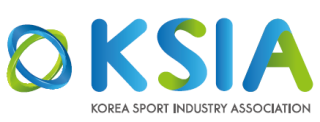 성 명생년월일주 소연 락 처전 화휴대전화이메일이메일직 장 명직 책직 책예금주명(법인은 사업자 등록번호 기재)(법인은 사업자 등록번호 기재)(법인은 사업자 등록번호 기재)(법인은 사업자 등록번호 기재)계좌번호(은행 :                )(은행 :                )주민등록번호